蘭潭校區特資中心設備蘭潭校區特資中心設備   特資中心入口處(A14-102)  休憩區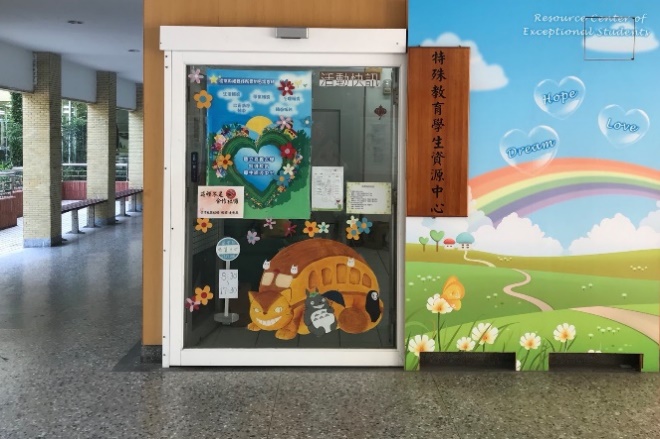 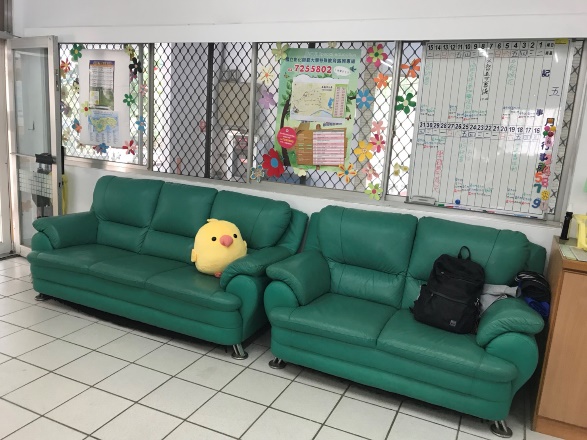    電腦區   討論區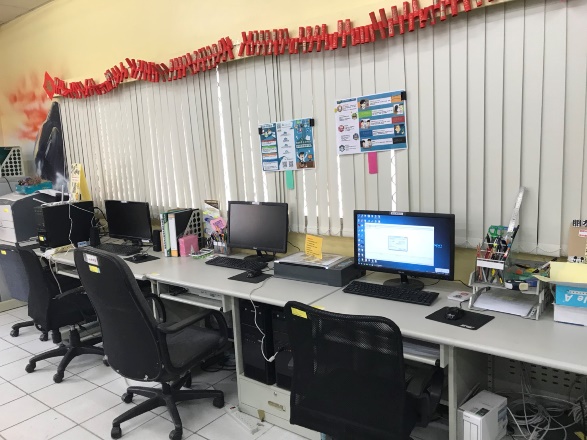 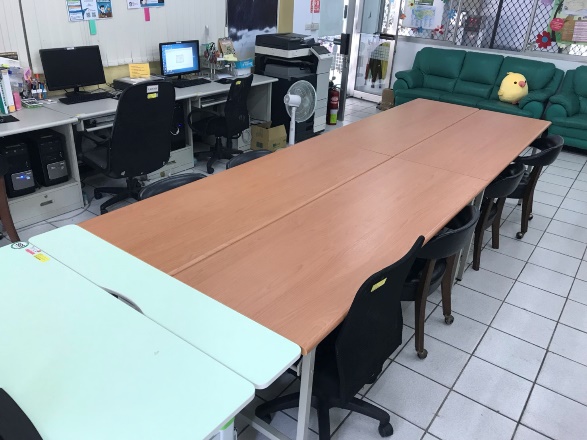    讀書室(A14-102A)   圖書與影音區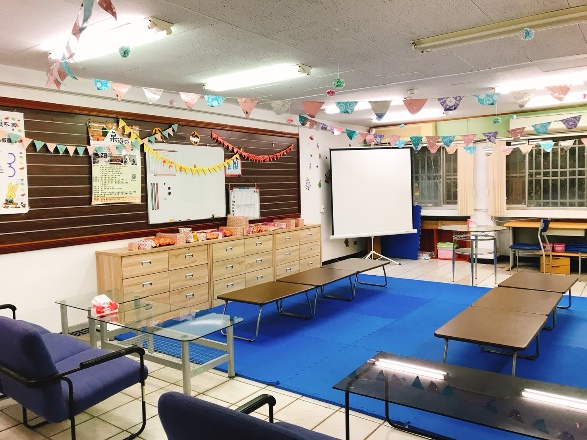 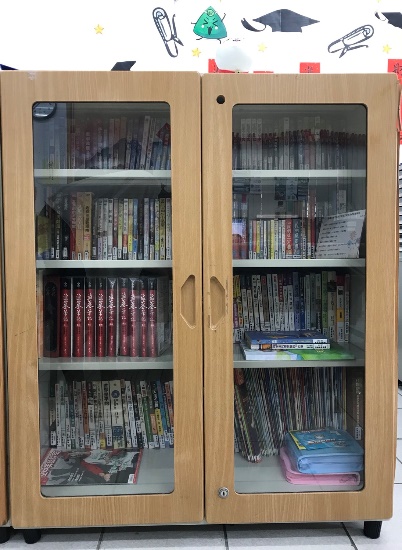 蘭潭校區特資中心輔具蘭潭校區特資中心輔具蘭潭校區特資中心輔具蘭潭校區特資中心輔具升降桌升降桌  電動輪椅  電動輪椅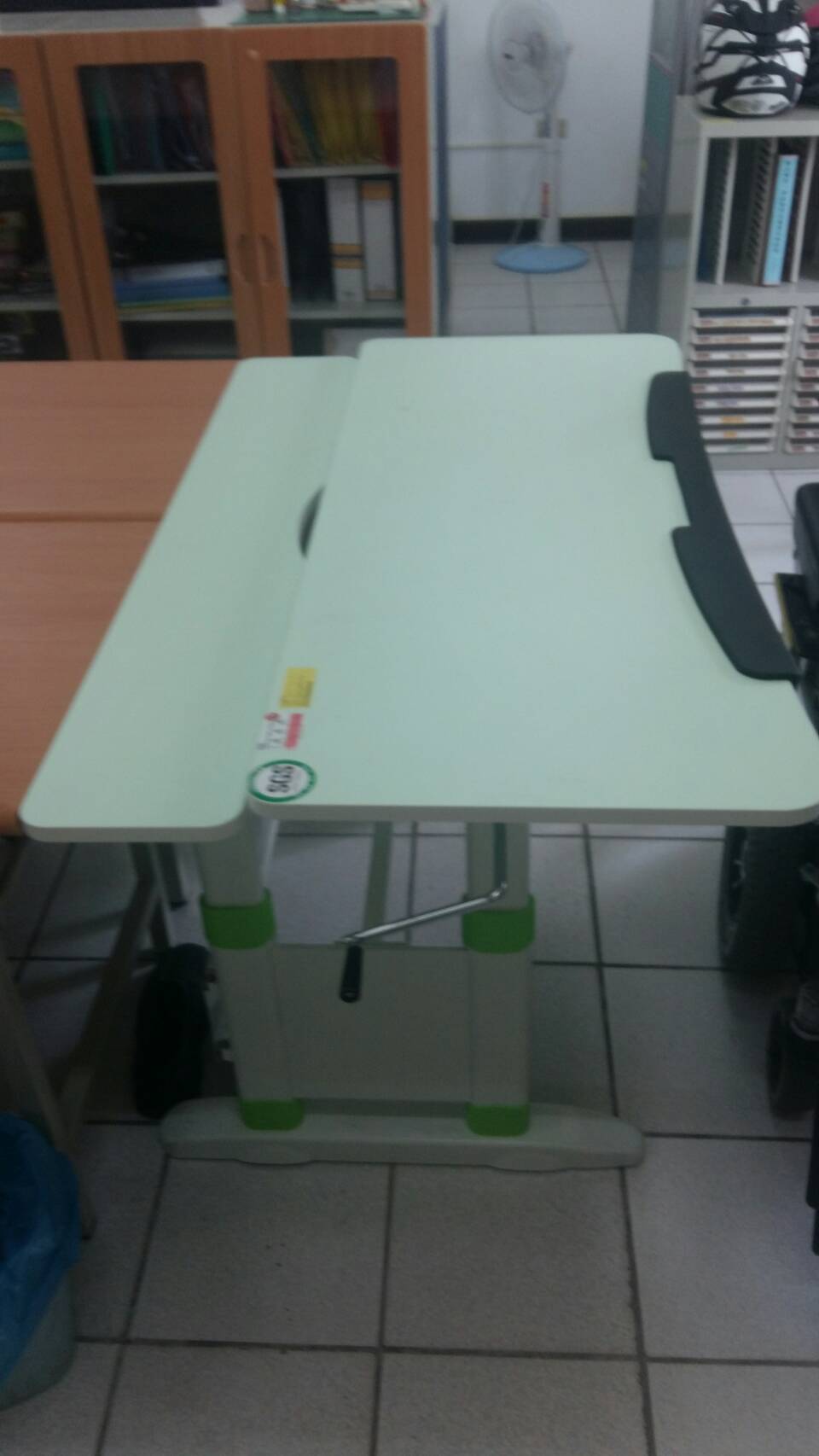 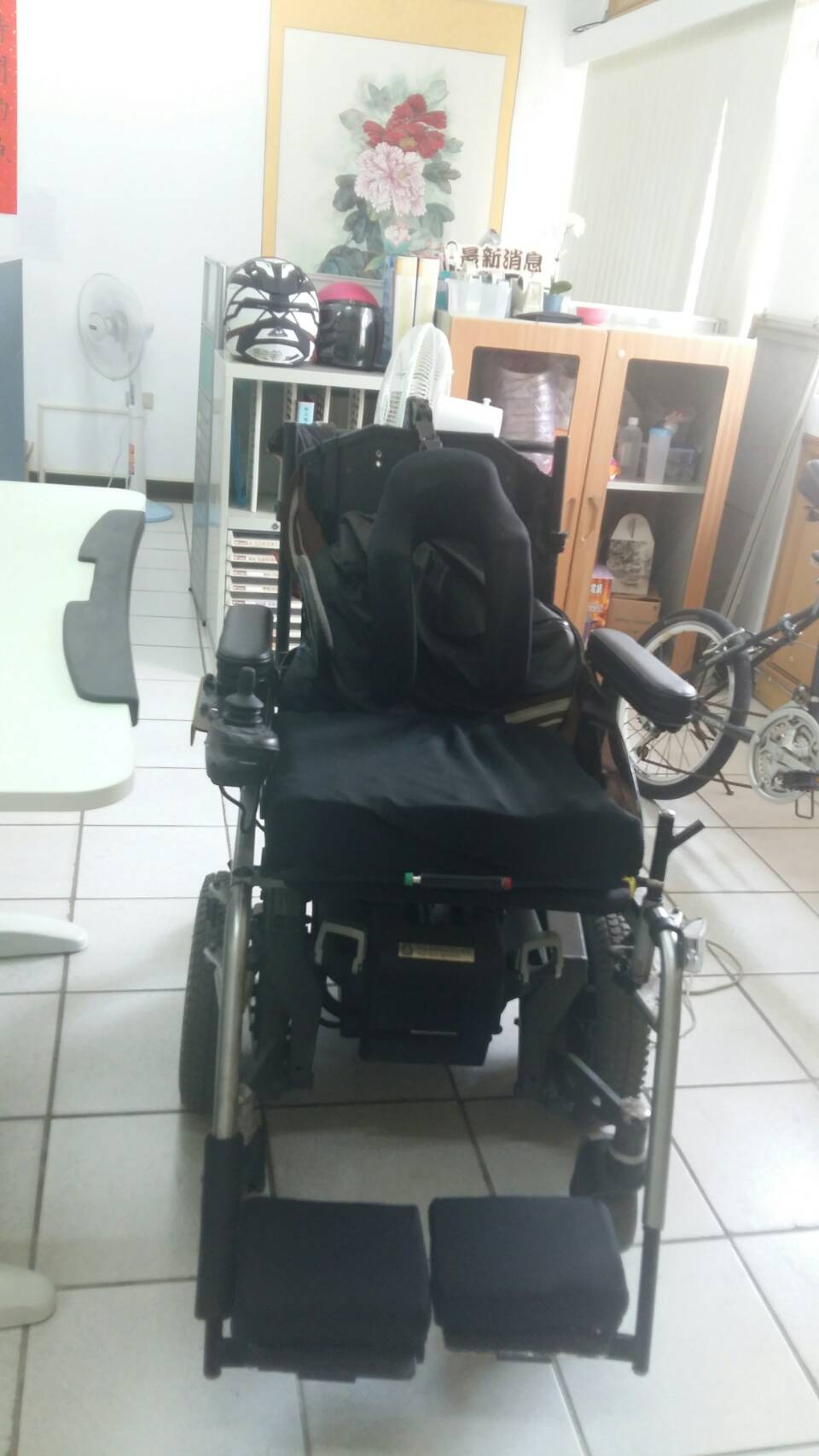 閱讀機閱讀機輪椅輪椅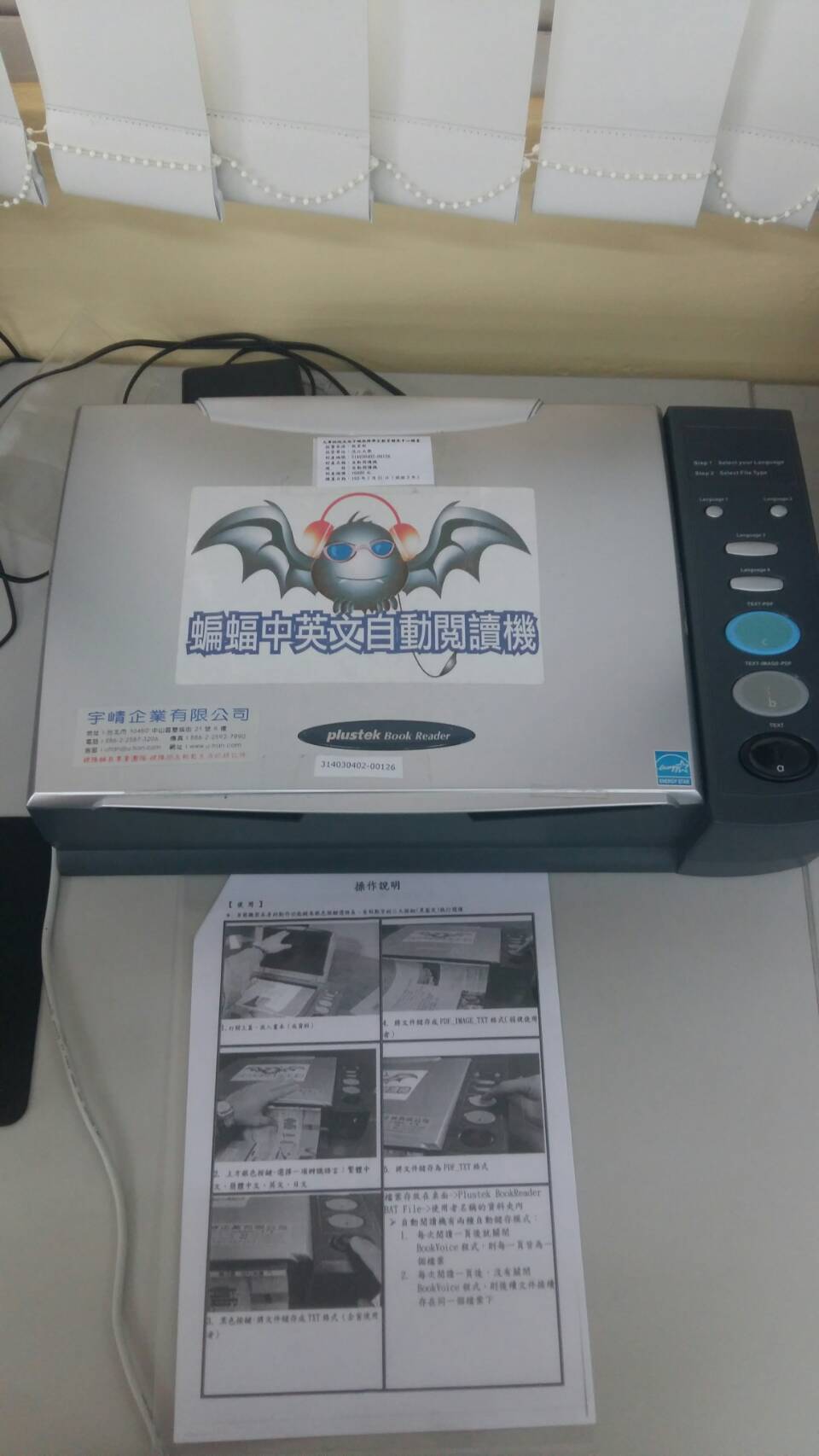 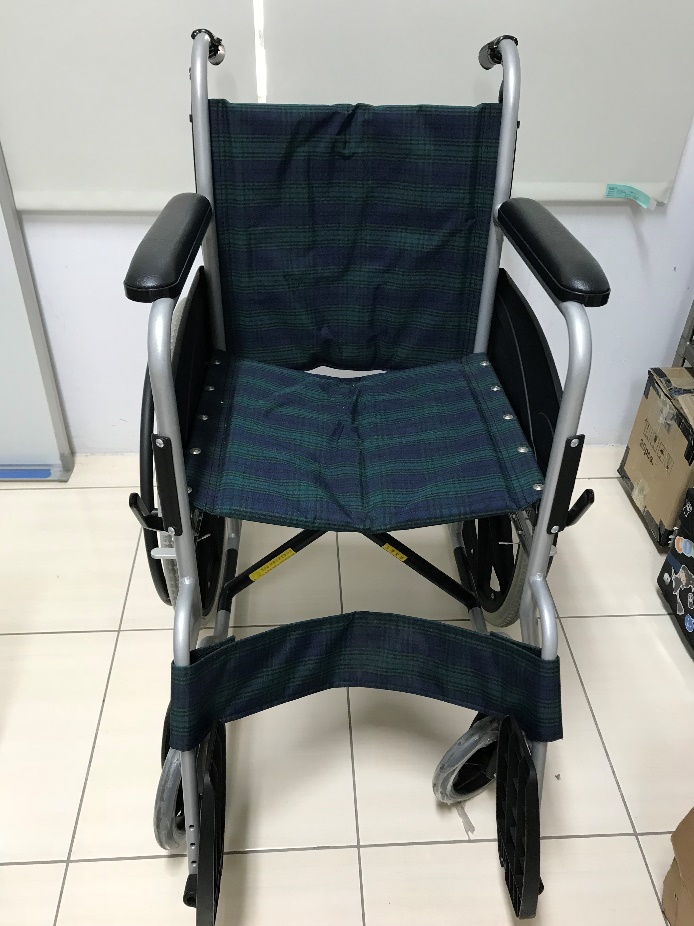 蘭潭校區特資中心輔具 蘭潭校區特資中心輔具 蘭潭校區特資中心輔具 蘭潭校區特資中心輔具 錄音筆錄音筆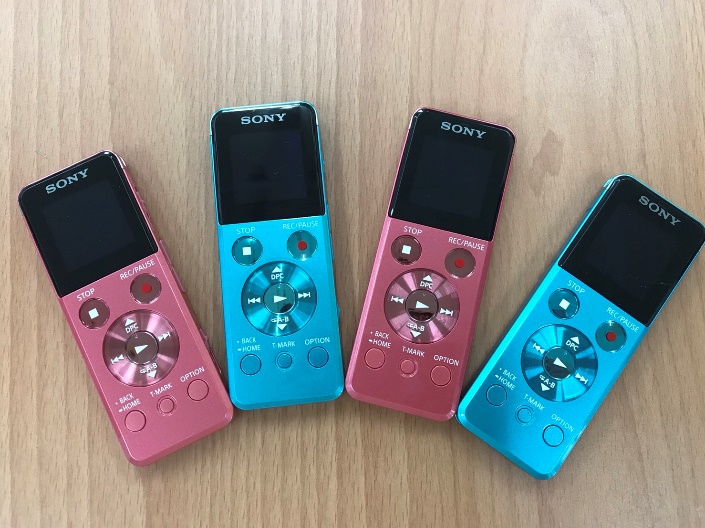 